新竹卡爾登飯店中華館訂房單Hotel Reservation Form 交通大學物理年會2019新竹卡爾登飯店特別提供給予參加交通大學2019物理年會，於2019年1月23日至2019年1月25日期間內使用本飯店訂房單可享有特別價如下，請回傳訂房單給予我們，我們將會提供訂房確認書給予確認。Special room rate offers to participant of 2019. Applicable period during Jan23rd – Jan 25th, for reservations, please complete the following detailed reverberation form and fax or email back, we will offer confirmation letter for you.如您未於24小時內收到我們確認書請與我們確認Please kindly contact us if you have not received confirmation letter in 24 hours.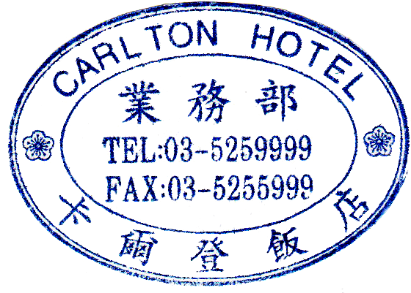 訂房專線: +886-3-528-4690傳真專線: +886-3-528-3283訂房E-mail : booking.ch@carlton-hotel.com.tw飯店業務 : Ivy Lin 林品沂業務連絡電話: +886-972-299-227飯店地址: 新竹市中華路三段50號 新竹卡爾登飯店 Carlton Hotel訂房大名Guest Name / Share With住宿日期Date入住日期Check In入住日期Check In退房日期Check Out退房日期Check Out住宿日期Date連絡電話Telephone傳真號碼     Fax傳真號碼     FaxE-mail訂房Number of rooms required標準雙人房含一早 NT$1,700元                            Standard Double with 1 Breakfast NT$1,700 NET標準雙人房含兩早 NT$1,820元                           Standard Double with 2 Breakfasts NT$1,820 NET標準雙床房含兩早 NT$2,240元                         Standard Twin with 2 Breakfasts NT$2,240 NET豪華雙人房含一早 NT$2,000元                           Deluxe Room with 1 Breakfast NT$2,000 NET豪華雙人房含兩早 NT$2,120元                              Deluxe Room with 2 Breakfast NT$2,120 NET豪華四人房含四早 NT$2,520元                          Deluxe Twin Room with 4 Breakfasts NT$2,520 NET標準雙人房含一早 NT$1,700元                            Standard Double with 1 Breakfast NT$1,700 NET標準雙人房含兩早 NT$1,820元                           Standard Double with 2 Breakfasts NT$1,820 NET標準雙床房含兩早 NT$2,240元                         Standard Twin with 2 Breakfasts NT$2,240 NET豪華雙人房含一早 NT$2,000元                           Deluxe Room with 1 Breakfast NT$2,000 NET豪華雙人房含兩早 NT$2,120元                              Deluxe Room with 2 Breakfast NT$2,120 NET豪華四人房含四早 NT$2,520元                          Deluxe Twin Room with 4 Breakfasts NT$2,520 NET標準雙人房含一早 NT$1,700元                            Standard Double with 1 Breakfast NT$1,700 NET標準雙人房含兩早 NT$1,820元                           Standard Double with 2 Breakfasts NT$1,820 NET標準雙床房含兩早 NT$2,240元                         Standard Twin with 2 Breakfasts NT$2,240 NET豪華雙人房含一早 NT$2,000元                           Deluxe Room with 1 Breakfast NT$2,000 NET豪華雙人房含兩早 NT$2,120元                              Deluxe Room with 2 Breakfast NT$2,120 NET豪華四人房含四早 NT$2,520元                          Deluxe Twin Room with 4 Breakfasts NT$2,520 NET標準雙人房含一早 NT$1,700元                            Standard Double with 1 Breakfast NT$1,700 NET標準雙人房含兩早 NT$1,820元                           Standard Double with 2 Breakfasts NT$1,820 NET標準雙床房含兩早 NT$2,240元                         Standard Twin with 2 Breakfasts NT$2,240 NET豪華雙人房含一早 NT$2,000元                           Deluxe Room with 1 Breakfast NT$2,000 NET豪華雙人房含兩早 NT$2,120元                              Deluxe Room with 2 Breakfast NT$2,120 NET豪華四人房含四早 NT$2,520元                          Deluxe Twin Room with 4 Breakfasts NT$2,520 NET特別訂房需求Special Room Requirement 素食 Vegetarian              □ 其他Others愛心房Disable Room素食 Vegetarian              □ 其他Others愛心房Disable Room素食 Vegetarian              □ 其他Others愛心房Disable Room素食 Vegetarian              □ 其他Others愛心房Disable Room備註Note包含項目如下:免費無線上網服務免費健身房與洗衣機服務以上房價包含5%稅金與10%服務費The above rages are inclusive of complimentary benefits as follows:Free WIFIFree Gym Access and Laundry RoomRoom rate is including 5% tax and 10% service charge包含項目如下:免費無線上網服務免費健身房與洗衣機服務以上房價包含5%稅金與10%服務費The above rages are inclusive of complimentary benefits as follows:Free WIFIFree Gym Access and Laundry RoomRoom rate is including 5% tax and 10% service charge包含項目如下:免費無線上網服務免費健身房與洗衣機服務以上房價包含5%稅金與10%服務費The above rages are inclusive of complimentary benefits as follows:Free WIFIFree Gym Access and Laundry RoomRoom rate is including 5% tax and 10% service charge包含項目如下:免費無線上網服務免費健身房與洗衣機服務以上房價包含5%稅金與10%服務費The above rages are inclusive of complimentary benefits as follows:Free WIFIFree Gym Access and Laundry RoomRoom rate is including 5% tax and 10% service charge